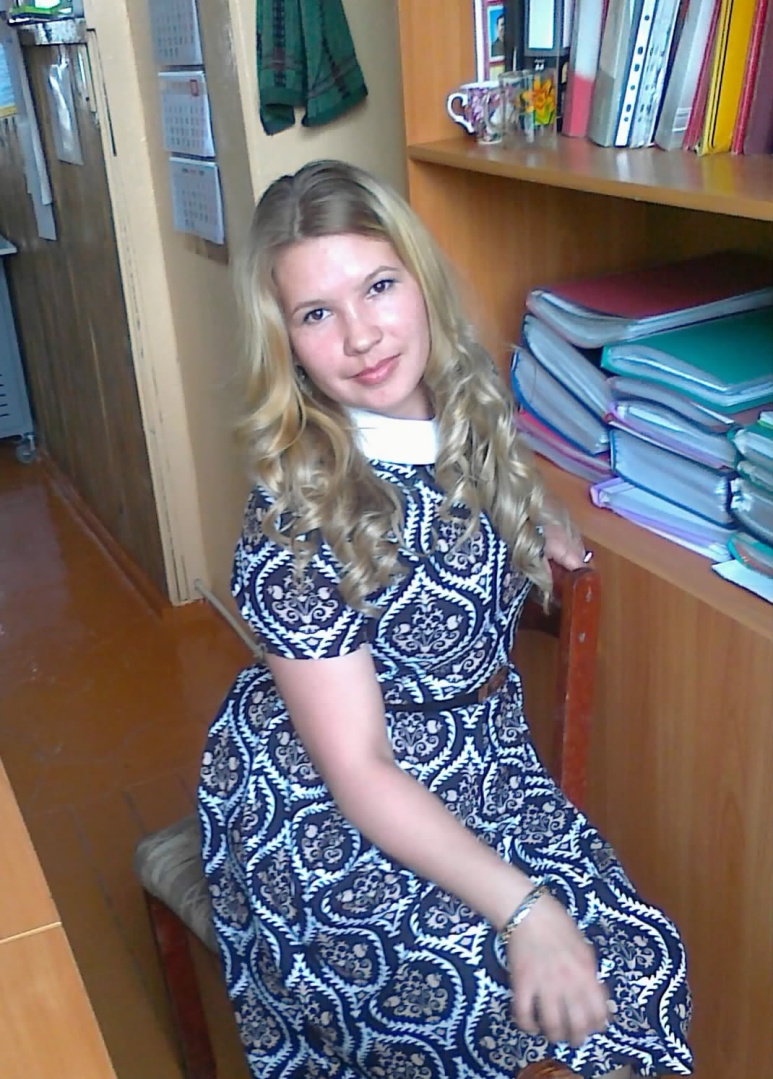 Дзелзаина Юлия ЕвгеньевнаДата рождения: 10.07.1988 г.Образование: высшее, «Восточно-Сибирская государственная академия образования» г. Иркутск, 2013 г.Место работы: Муниципальное бюджетное общеобразовательное учреждение средняя общеобразовательная школа №1 имени Ю.А. Гагарина с. Сарыг-Сеп Каа-Хемского кожууна РТ.Должность: Педагог-психологТрудовой стаж: 9 лет, стаж педагогической работы: 9 лет Стаж в данной должности: 9 летНаличие квалификационной категории, дата присвоения: первая категория от 24.05.2019 г. приказ №744-дЗаявленная квалификационная категория: первая категория 